ΕΛΛΗΝΙΚΗ ΔΗΜΟΚΡΑΤΙΑ                                                       Καλλιθέα  13/03/2023ΝΟΜΟΣ ΑΤΤΙΚΗΣΔΗΜΟΣ ΚΑΛΛΙΘΕΑΣ                                                                Αριθ. Πρωτ: 12432                                    ΔΙΕΥΘΥΝΣΗ     : ΟΙΚΟΝΟΜΙΚΗ                                                                     Π Ρ Ο Σ           ΤΜΗΜΑ	: ΠΡΟΫΠΟΛΟΓΙΣΜΟΥ &                                ΕΚΚΑΘΑΡΙΣΗΣ ΔΑΠΑΝΩΝ                           Πρόεδρο Δημοτικού Συμβουλίου                  ΤΑΧ. Δ/ΝΣΗ	: ΜΑΤΖΑΓΡΙΩΤΑΚΗ 76                                                                                                                  ΑΡΜΟΔΙΟΣ	: ΔΡΑΚΟΥ ΑΓΓΕΛΙΚΗ 		                                                        ΤΗΛΕΦΩΝΟ	:  2132070391                                                               EMAIL               :  a.drakou@kallithea.grΘΕΜΑ: “ Συμπλήρωση της με αριθ. 7/19-01-2023 με ΑΔΑ:64ΔΟΩΕΚ-5ΟΒ απόφασης του Δημοτικού Συμβουλίου περί  καθορισμού Κ.Α.Ε  προϋπολογισμού δεκτικών έκδοσης Χρηματικών Ενταλμάτων Προπληρωμής για  το οικονομικό έτος 2023”.Σύμφωνα με το άρθρο 32 παρ. 1 του Β.Δ. 17/5-15/6/1959, χρηματικό ένταλμα προπληρωμής είναι το ένταλμα, με το οποίο προκαταβάλλεται σε δημοτικό υπάλληλο χρηματικό ποσό για συγκεκριμένη δαπάνη, με την υποχρέωση να αποδώσει λογαριασμό σε συγκεκριμένη προθεσμία.Το ένταλμα προπληρωμής εκδίδεται στο όνομα δημοτικού υπαλλήλου, ύστερα από απόφαση της οικονομικής επιτροπής, εφόσον η πληρωμή με τακτικό ένταλμα στο όνομα του δικαιούχου είναι αδύνατη ή απρόσφορη (άρθρο 172 παρ. 1 Ν. 3463/2006). “Απρόσφορη” για τις ανάγκες του δικαιούχου είναι π.χ. η πληρωμή εξόδων κίνησης, διανυκτέρευσης κλπ για μετάβαση στο εξωτερικό, η πληρωμή των ταχυδρομικών τελών στα ΕΛΤA (ΕΣ Τμ. VII 257/2010) και των λογαριασμών της ΔΕΗ και του ΟΤΕ κλπ.Της απόφασης της οικονομικής επιτροπής για την έκδοση του εντάλματος προπληρωμής πρέπει να προηγείται η τυχόν απαιτούμενη απόφαση του Δημοτικού Συμβουλίου ή του Δημάρχου κατά περίπτωση.Σύμφωνα με τα παραπάνω εισηγούμαστε την έγκριση  συμπλήρωσης της με αριθ. 7/19-01-2023 απόφασης του Δημοτικού Συμβουλίου περί  καθορισμού Κ.Α.Ε προϋπολογισμού δεκτικών έκδοσης Χρηματικών Ενταλμάτων Προπληρωμής για  το οικονομικό έτος 2023, με τους παρακάτω Κ.Α.Ε. στους οποίους προβλέπεται η έκδοση χρηματικών ενταλμάτων προπληρωμής το οικονομικό έτος 2023, σύμφωνα με τη νόμιμα προβλεπόμενη διαδικασία:Εσωτ.  Διανομή- Γρ. Δημάρχου                                                                                Ο  ΑΝΤΙΔΗΜΑΡΧΟΣ- Γρ. Αντιδημάρχου (κ. Μπαρμπάκου)- Γρ. Γενικού Γραμματέα- Γρ. Αναπλ. Γεν. Διευθύντριας- Τμ. Προϋπ/σμού και εκκαθάρισης δαπανών                                                                                                     ΜΠΑΡΜΠΑΚΟΣ ΕΥΑΓΓΕΛΟΣ                                   ΧΡΗΜΑΤΙΚΑ ΕΝΤΑΛΜΑΤΑ ΠΡΟΠΛΗΡΩΜΗΣ                              ΧΡΗΜΑΤΙΚΑ ΕΝΤΑΛΜΑΤΑ ΠΡΟΠΛΗΡΩΜΗΣ                              ΧΡΗΜΑΤΙΚΑ ΕΝΤΑΛΜΑΤΑ ΠΡΟΠΛΗΡΩΜΗΣΑ/Α  ΚΩΔΙΚΟΣ                            ΠΕΡΙΓΡΑΦΗ1.00.6474.0002Δαπάνες για  πρόγραμμα  της Ευρωπαϊκής Ένωσης με τίτλο "Δίκτυα πόλεων - CERV-2022-CITIZENS-TOWN-NT"2.00.6444.0001Δαπάνες για το  πρόγραμμα  της Ευρωπαϊκής Ένωσης με τίτλο "Αδελφοποίηση - CERV-2022-CITIZENS-TOWN-TT"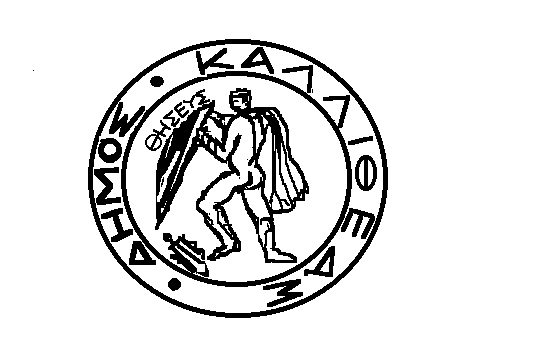 